الجمهورية الجزائرية الديمقراطية الشعبية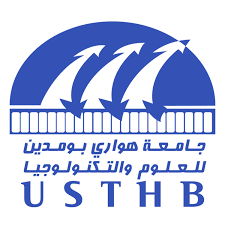 وزارة التعليم العالي و البحث  العلمي
جامعة العلوم و التكنولوجيا هواري بومدين
 كلية الاعلام الاليقرار التربص بالخارج إن عميدة  كلية  الاعلام الالي: لجامعة هواري بومدين للعلوم و التكنولوجيا  بناء على المرسوم رقم 87/209 الصادر في 80/09/1987 المتضمن التخطيط و التسيير للتكوين وتحسين المستوى بالخارج   بناء على القرار الوزاري المشترك المحدد لمنح الدراسات ، المصاريف الخاصة بالتكوين و تحسين المستوى الصادر في 30/06/1988بناء على القرار الوزاري المشترك الصادر في 18/10/1988 المقرر لشروط تطبيق عمليات التحسين في الخارج بناء على قرار المجلس العلمييقررالمادة الاولى:: السيدة : الرتبةتستفيد من: تربص علمي    بالخارج مدته     يوممن         البلد المستقبل : : المادة الثانيةيعاد هذا القرار الى عميدة  كلية الاعلام الالي  لجامعة هواري بومدين للعلوم و التكنولوجيا في ظرف15 يوما بعد انتهاء  التربص- و يتعين المصادقة عليه من طرف شرطة الحدود الجزائرية (PAF) عند الخروج و العودة إلى ارض الوطنالاسم بالحروف اللاتينية :: باب الزوار في تأشيرة شرطة الحدود الجزائريةالذهابالعودة